Министерство образования и науки Калужской области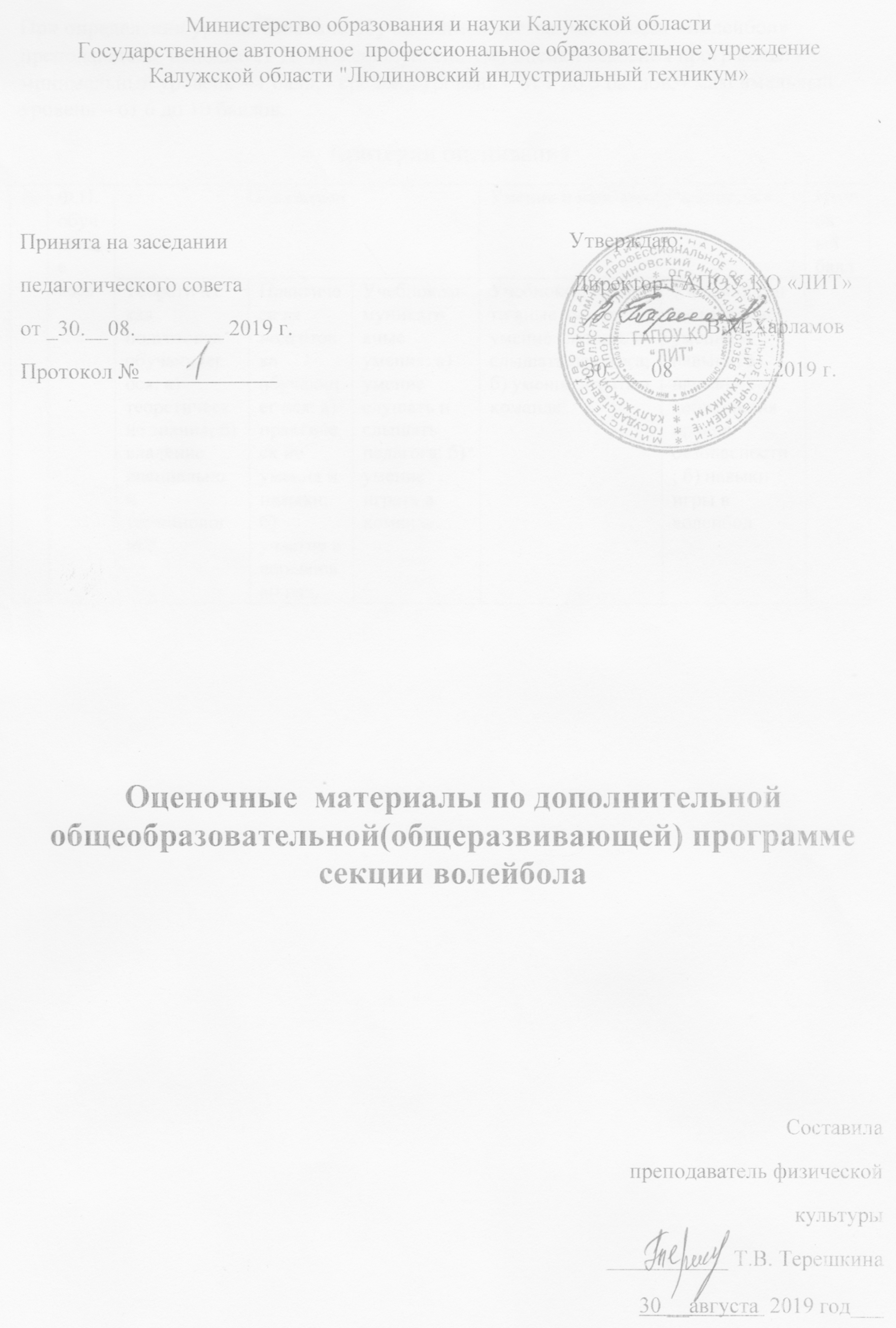 Государственное автономное  профессиональное образовательное учреждениеКалужской области "Людиновский индустриальный техникум»Принята на заседании                                                              Утверждаю:педагогического совета                                                            Директор ГАПОУ КО «ЛИТ»от _30.__08.________ .                                                  ____________ В.М.ХарламовПротокол № ____________                                                      _30____08_________2019 г.Оценочные  материалы по дополнительной общеобразовательной(общеразвивающей) программе секции волейболаСоставила преподаватель физической культуры ___________ Т.В. Терешкина               30 __августа  2019 год___При определении уровня освоения обучающимся программы секции «Волейбол» преподаватель  использует 10-ти балльную систему оценки освоения программы: - минимальный уровень – 1 балл, - средний уровень – от 2 до 5 баллов, - максимальный уровень – от 6 до 10 баллов.Критерии оценивания№Ф.И. обучающе госяПоказателиПоказателиПоказателиУмения и навыки обучающегосяУмения и навыки обучающегосяИтогов ый балл№Ф.И. обучающе госяТеоретичес кая подготовка обучающег ося: а) теоретическ ие знания; б) владение специально й терминолог иейПрактическ ая подготовка обучающег ося: а) практическ ие умения и навыки; б) участие в соревнован иях.Учебнокоммуникати вные умения: а) умение слушать и слышать педагога; б) умение играть в команде.Учебнокоммуникати вные умения: а) умение слушать и слышать педагога; б) умение играть в команде.Учебноорганизационные умения и навыки: а) навыки соблюдения правил безопасности ; б) навыки игры в волейбол